=========================================================== 15.12.2014                                       с. Рязановка                                       №   32-п Об утверждении Порядка разработки, реализации и оценки эффективности муниципальных программ муниципального образования Рязановский сельсовет     В соответствии с Бюджетным кодексом Российской Федерации, руководствуясь Уставом муниципального образования Рязановский сельсовет постановляю:     1. Утвердить Порядок разработки, реализации и оценки эффективности муниципальных программ муниципального образования Рязановский сельсовет согласно приложению.   2. Контроль за исполнением настоящего постановления оставляю за собой.   3.Постановление вступает в силу после обнародованияГлава администрации                                                                     А.В. БрусиловРазослано: администрации района, фин. отдел Асекеевского района, прокурору района, в дело.                                                                                                    Приложение                                                                                                    к постановлению                                                                                               главы администрацииот 15.12.2014 № 32-пПОРЯДОКРАЗРАБОТКИ, РЕАЛИЗАЦИИ  И  ОЦЕНКИ ЭФФЕКТИВНОСТИМУНИЦИПАЛЬНЫХ ПРОГРАММ    МУНИЦИПАЛЬНОГООБРАЗОВАНИЯ РЯЗАНОВСКИЙ СЕЛЬСОВЕТІ. Общие положения           1.    Настоящий Порядок разработки, реализации и оценки эффективности муниципальных программ ( далее – Порядок) разработан в соответствии с Бюджетным кодексом Российской Федерации и определяет  процедуру принятия решений о разработке муниципальных программ муниципального образования Рязановский сельсовет, правила разработки, реализации и оценки их эффективности, а также контроля за ходом их реализации.           2. Основные понятия, используемые в настоящем Порядке:1)  муниципальная  программа  муниципального образования Рязановский сельсовет ( далее – муниципальная программа) представляет собой систему мероприятий, увязанных по задачам, ресурсам и срокам исполнения, направленных на достижение приоритетов и целей в сфере социально-экономического развития района, определенных рамками реализации муниципальных функций. Муниципальная программа может иметь несколько исполнителей. Цели и задачи муниципальной программы должны соответствовать документам, определяющим  стратегические и долгосрочные цели социально – экономического развития станции Заглядино.2) подпрограмма муниципальной программы ( далее – подпрограмма)- комплекс взаимоувязанных по целям, срокам и ресурсам мероприятий, нацеленных на решение конкретных задач в рамках муниципальной программы;3) цель – планируемый за период реализации муниципальной программы, (подпрограммы) конечный результат решения проблемы социально-экономического развития муниципального развития Рязановский сельсовет посредством реализации мероприятий муниципальной программы (подпрограммы);4) задача – планируемый результат выполнения совокупности взаимоувязанных мероприятий или осуществления муниципальных функций, направленных на достижение цели реализации муниципальной программы (подпрограммы);   5) мероприятие муниципальной программы  ( подпрограммы) – совокупность взаимосвязанных действий, направленных на решение соответствующей задачи;6) муниципальный заказчик муниципальной программы (подпрограммы) (далее – заказчик) – орган администрации муниципального образования Рязановский сельсовет, функции которого обеспечивают реализацию муниципальной программы.           Для подпрограмм может быть определен муниципальный заказчик, отличный от муниципального заказчика муниципальной программы;7) разработчиком муниципальных программ  ( подпрограмм) может быть заказчик программы (подпрограммы) или, определяемый заказчиком программы в соответствии с  законодательством Российской Федерации, законодательством Оренбургской области, нормативными правовыми актами муниципального образования Рязановский сельсовет, хозяйствующий субъект;8) координатор муниципальной программы – заместитель главы администрации, курирующий соответствующее направление;9) результативность муниципальной программы( подпрограммы) – степень достижения запланированных результатов;10) эффективность муниципальной программы (подпрограммы) – соотношение достигнутых результатов и ресурсов, затраченных на их достижение.           3. Муниципальная программа разрабатывается на срок не менее 3 лет и включает в себя подпрограммы и/или  отдельные мероприятия. Деление муниципальной программы на подпрограммы осуществляется исходя из масштабности и сложности решаемых в рамках муниципальной программы задач..Мероприятия подпрограмм в обязательном порядке должны быть увязаны с запланированными результатами подпрограммы.           4. Муниципальная программа утверждается постановлением администрации муниципального образования Рязановский сельсовет.ІІ. Принятие решения о разработке муниципальной программы.         1.Инициатором разработки муниципальной программы ( далее – инициатор) может выступать глава Рязановского сельсовета, заместители главы сельсовета, Совет депутатов, любое юридическое или физическое лицо, выступившее с предложением о постановке проблемы на муниципальном уровне для решения ее программными методами.        2.Проект должен содержать:         правовое обоснование разработки муниципальной программы, то есть соответствие предлагаемых программных мероприятий полномочиям органов местного самоуправления, установленным действующим законодательством;          наименование проблемы, анализ причин ее возникновения, возможные пути их решения;          сроки и предполагаемый перечень мероприятий необходимый для решения проблемы;          данные о потребности в финансовых ресурсах и указание возможных источников финансирования программных мероприятий;          предварительную оценку социально – экономической эффективности и результаты реализации муниципальной программы.ІІІ. Разработка и утверждение муниципальной программы          1.Разработка проекта муниципальной программы включает в себя следующие основные этапы:           подготовка проекта муниципальной программы;           одновременно с направлением проекта муниципальной программы на согласование разработчик организует публичное обсуждение проекта муниципальной программы путем его опубликования в сети Интернет на официальном сайте муниципального образования в соответствии с установленным порядком;           согласованный проект муниципальной целевой программы представляется на рассмотрение и утверждение главе Рязановского сельсовета;          Утверждение муниципальной программы осуществляется в срок не позднее одного месяца до дня внесения проекта решения о бюджете муниципального образования Рязановский сельсовет  на рассмотрение в Совет депутатов.ІV. Управление реализацией муниципальной программы       1.Управление реализацией муниципальной программы осуществляется координатором и заказчиком муниципальной программы (подпрограммы).       2. Координатор муниципальной программы обеспечивает взаимодействие и координацию действий по реализации муниципальной программы между заказчиками муниципальной программы и подпрограмм и исполнителями мероприятий муниципальной программы:       3. Заказчик муниципальной программы:         1) определяет разработчика муниципальной программы, за исключением случаев, когда разработка осуществляется заказчиком;       2) определяет исполнителей муниципальной программы или ее отдельных мероприятий, в том числе путем проведения торгов;       3)представляет обоснования объема финансовых средств, необходимых для реализации мероприятий муниципальной программы  на   каждый финансовый год.         4) обеспечивает взаимодействие между исполнителями отдельных мероприятий муниципальной программы и координацию их действий по реализации муниципальной программы;      5) участвует в обсуждении вопросов, связанных с реализацией и финансированием муниципальной программы;      6) готовит и представляет в установленные сроки главе администрации муниципального образования Рязановский сельсоветотчеты о реализации муниципальной программы;      7) готовит предложения по привлечению средств федерального и областного бюджетов для финансирования мероприятий муниципальной программы;     8) представляет в установленном порядке главе   администрации муниципального образования Рязановский сельсовет предложения о перераспределении финансовых ресурсов между программными мероприятиями, изменении сроков выполнения мероприятий и корректировке их перечня;     9) вносит изменения в программу в установленном порядке;    10) несет ответственность за подготовку и реализацию муниципальной программы в целом.V. Финансирование муниципальной программ      1. Утвержденная муниципальная программа реализуется за счет средств бюджета муниципального образования Рязановский сельсовет в объемах, установленных решением Совета депутатов на очередной финансовый год и плановый период, а так же, за счет иных средств, привлекаемых для реализации муниципальной программы, в рамках действующего законодательств      2. Финансирование муниципальной программы за счет средств бюджета муниципального образования Рязановский сельсовет осуществляется в рамках этапов и конкретных мероприятий программы в пределах утвержденных лимитов бюджетных ассигнований.      3. Объем бюджетных ассигнований на реализацию мероприятий муниципальной программы в плановом периоде может быть скорректирован с учетом решений о перераспределении бюджетных ассигнований, направляемых на финансовое обеспечение муниципальных программ.VІ. Внесение изменений в муниципальную программу       1.В муниципальную программу могут быть внесены изменения в случаях:       а) уменьшение финансирования муниципальной программы в связи со снижением ожидаемых поступлений в бюджет муниципального образования Рязановский сельсовет;                                               б) необходимости изменения перечня мероприятий муниципальной программы (подпрограммы), сроков и (или) объемов финансирования в связи с предоставлением из областного бюджета средств на их реализацию;      в) необходимости изменения сроков реализации или досрочного прекращения реализации муниципальной программы или ее отдельных мероприятий, вызванных изменением законодательства;      2. В течении финансового года и планового периода в утвержденные муниципальные программы по инициативе заказчика могут вносится следующие изменения:      1) технические правки, не меняющие цель, объемы бюджетных ассигнований на реализацию муниципальной программы;      2) перераспределение бюджетных ассигнований между мероприятиями муниципальной программы;      3) изменение мероприятий муниципальной программы без изменения общего объема бюджетных ассигнований на их реализацию.     4) Внесение изменений в перечень мероприятий и объемы финансирования муниципальной программы на очередной финансовый год осуществляется не позднее 1 октября текущего года.VІІ. Требования к структуре муниципальной программы    1.Муниципальная программа состоит из следующих частей:        1) паспорт программы по форме согласно приложению № 1 к настоящему Порядку;        2) текстовая часть муниципальной программы, которая содержит:        - общую характеристику сферы реализации муниципальной программы, в том числе формулировку основных проблем в указанной сфере, инерционный прогноз ее развития;        - прогноз развития соответствующей  сферы реализации муниципальной программы с учетом реализации муниципальной программы, включая возможные варианты решения проблемы, оценку преимуществ и рисков, возникающих при выборе различных вариантов решения проблемы;        - перечень и краткое описание подпрограмм муниципальной программы;        - паспорта подпрограмм муниципальной программы по форме согласно приложению № 2 к настоящему Порядку;        - описание целей и задач муниципальной программы и подпрограмм;        - обобщенную характеристику основных мероприятий  муниципальной  программы с обоснованием необходимости их осуществления ( в том числе влияние мероприятий на достижение целевых показателей, предусмотренных в указах Президента Российской Федерации и утвержденных Губернатором Оренбургской области);         3) планируемые результаты реализации муниципальной программы;        Планируемые результаты реализации подпрограмм с указанием количественных и /или качественных целевых показателей, характеризующих достижение целей и решение задач, по форме согласно приложению № 3 к настоящему Порядку, включая оценку влияния изменения объема финансирования на изменение целевых показателей;        4) обоснование объема финансовых ресурсов, необходимых для реализации муниципальной программы (подпрограммы), по форме согласно приложению № 4 к настоящему Порядку;        5) перечень мероприятий муниципальной программы (подпрограммы) по форме согласно приложению № 5 к настоящему Порядку;        6) методика расчета значений показателей эффективности реализации муниципальной программы (подпрограммы)( наименование показателей, определение, единицы измерения, значения базовых показателей, статистические  источники, периодичность представления);        7) состав, форма и сроки представления отчетности о ходе реализации мероприятий муниципальной	 программы (подпрограммы).VІІІ. Контроль и отчетность при реализации программы.         1.Контроль за реализацией муниципальной программы осуществляется администрацией муниципального образования Рязановский сельсовет.        2. С целью контроля за реализацией муниципальной программы заказчик программы ежегодно в срок до 20 февраля года, следующего за отчетным, направляет в отдел экономики и финансовый отдел администрации района годовой отчет по формам согласно приложению № 6 и № 7 к настоящему Порядку.         3. Заказчик муниципальной программы ежегодно до 20 марта  года, следующего за отчетным, готовит доклад о реализации  программы и представляет его на рассмотрение координатору муниципальной программы заключением об оценке эффективности реализации муниципальной программы.        4. После окончания  срока реализации муниципальной программы  заказчик представляет главе  муниципального образования Рязановский сельсовет на утверждение не позднее 1 апреля года, следующего за последним годом реализации муниципальной программы, итоговый отчет о ее реализации согласно приложению № 8 к настоящему Порядку с заключением об оценке эффективности выполнения муниципальной программы.         5. Годовой и итоговый отчеты о реализации муниципальной программы должны содержать:       а) аналитическую записку, в которой указываются       степень достижения запланированных результатов и намеченных          целей муниципальной программы      общий объем фактически произведенных расходов, всего и в том числе по источникам финансирования;      распределение бюджетных расходов по целям, задачамподпрограммам;      б) таблицу по форме № 6 или № 8, в которой указываютданные об использовании средств бюджета муниципального образования Рязановский сельсовет и средств иных привлекаемых для реализации муниципальной программы источников по каждому программному мероприятию и в целом по муниципальной программе;       по мероприятиям, не завершенным в утвержденные сроки, - причины их невыполнения и предложения по дальнейшей реализации.       по показателям, не достигшим запланированного уровня, приводятся причины невыполнения и предложения по их дальнейшему  достижению.        6. По результатам оценки эффективности исполнения муниципальной программы глава администрации муниципального образования  Рязановский сельсовет может принять решение о сокращении начиная с очередного финансового года бюджетных ассигнований на реализацию муниципальной программы или о досрочном прекращении реализации отдельных мероприятий или муниципальной программы в целом.ІX. Порядок проведения оценки и критерии оценки               эффективности реализации муниципальной программы.          1.По каждой муниципальной программе ежегодно проводится оценка эффективности ее реализации.          2. Критериями оценки эффективности реализации муниципальной программы являются:          степень достижения заявленных результатов реализации муниципальной программы;          отклонение достигнутых значений показателей от плановых значений.          3. Для выявления степени достижения запланированных результатов и намеченных целей фактически достигнутые результаты сопоставляются с их плановыми значениями. По каждому направлению в случае существенных различий (как положительных, так и отрицательных) между плановыми и фактическими значениями показателей проводится анализ факторов, повлиявших на данное расхождение.          4. По итогам оценки эффективности реализации муниципальной программы отдел экономики совместно с финансовым отделом подготавливает соответствующее  заключение и направляет главе муниципального образования Рязановский сельсовет и заказчику.        5. По результатам оценки эффективности реализации муниципальной программы администрацией муниципального образования Рязановский сельсовет не позднее чем за два месяца до дня внесения проекта бюджета муниципального образования Рязановский сельсовет на очередной финансовый год и плановый период в Совет депутатов, может быть принято решение:       - о целесообразности сохранения и продолжения муниципальной программы (подпрограммы);       - о сокращении (увеличении) начиная с  очередного финансового года бюджетных ассигнований на реализацию муниципальной программы (подпрограммы);      - о досрочном прекращении реализации муниципальной программы (подпрограммы).      6. В случае принятия решения о досрочном прекращении реализации муниципальной программы (подпрограммы) и при наличии заключенных во исполнение соответствующей муниципальной программы  (подпрограммы) муниципальных контрактов, в бюджете района предусматриваются бюджетные ассигнования на исполнение расходных обязательств, вытекающих из указанных контрактов, по которым сторонами не достигнуто соглашение об их прекращении. 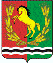 АДМИНИСТРАЦИЯМУНИЦИПАЛЬНОГО ОБРАЗОВАНИЯ РЯЗАНОВСКИЙ СЕЛЬСОВЕТ АСЕКЕВСКОГО РАЙОНА ОРЕНБУРГСКОЙ ОБЛАСТИП О С Т А Н О В Л Е Н И Е